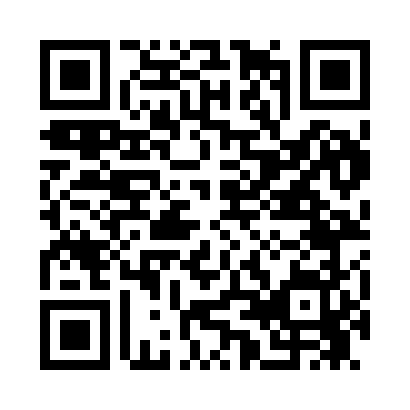 Prayer times for Beech Creek, Arkansas, USAMon 1 Jul 2024 - Wed 31 Jul 2024High Latitude Method: Angle Based RulePrayer Calculation Method: Islamic Society of North AmericaAsar Calculation Method: ShafiPrayer times provided by https://www.salahtimes.comDateDayFajrSunriseDhuhrAsrMaghribIsha1Mon4:456:081:175:018:279:502Tue4:456:081:185:018:279:503Wed4:466:091:185:028:279:494Thu4:476:091:185:028:279:495Fri4:476:101:185:028:279:496Sat4:486:101:185:028:269:497Sun4:486:111:185:028:269:488Mon4:496:111:195:028:269:489Tue4:506:121:195:038:269:4710Wed4:516:121:195:038:259:4711Thu4:516:131:195:038:259:4612Fri4:526:131:195:038:259:4613Sat4:536:141:195:038:249:4514Sun4:546:141:195:038:249:4515Mon4:546:151:195:038:249:4416Tue4:556:161:205:038:239:4317Wed4:566:161:205:038:239:4318Thu4:576:171:205:038:229:4219Fri4:586:181:205:038:229:4120Sat4:596:181:205:038:219:4121Sun5:006:191:205:038:209:4022Mon5:006:201:205:038:209:3923Tue5:016:201:205:038:199:3824Wed5:026:211:205:038:199:3725Thu5:036:221:205:038:189:3626Fri5:046:221:205:038:179:3527Sat5:056:231:205:038:169:3428Sun5:066:241:205:038:169:3329Mon5:076:241:205:038:159:3230Tue5:086:251:205:038:149:3131Wed5:096:261:205:038:139:30